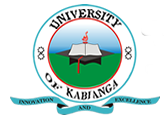 UNIVERSITY OF KABIANGAUNIVERSITY EXAMINATIONS2014/2015 ACADEMIC YEARSUPPLIMENTARY/SPECIAL EXAMINATIONSECOND YEAR FIRST SEMESTER EXAMINATIONFOR THE DEGREE OF BACHELOR OF SCENCE IN BIOCHEMISTRYCOURSE CODE: BIO 211COURSE TITLE: GENERAL BIOCHEMISTRYDATE: 24TH AUGUST, 2015TIME: 9.00 A.M-12.00 NOONINSTRUCTIONS TO CANDIDATES:Answer ALL questions (70 MARKS)Write notes on plasma membrane. (10 marks)Discuss the nucleus. (6 marks)Write notes on blood plasma. (10 marks)Classify the nervous system. (10 marks)Name the major structural components of the plant cell wall. (4 marks)Describe any three trace elements and their importance. (9 marks)Describe the light phase photosynthesis. (10 marks)Discuss the nitrogen cycle. (11 marks)